REPUBLIKA HRVATSKAVUKOVARSKO-SRIJEMSKA ŽUPANIJA OPĆINA TOVARNIK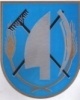  OPĆINSKO VIJEĆEKLASA:  021-05/20-03/40URBROJ: 2188/12-04-20-9Tovarnik, 23.12.2020. Na temelju čl. 31. Statuta Općine Tovarnik ( Službeni vjesnik Vukovarsko-srijemske županije 4/13, 14/13, 1/18, 6/18, 3/20, pročišćeni tekst 9/20), čl. 16. Uredbe o uvjetima za kupnju obiteljske kuće ili stana u državnom vlasništvu  na područjima posebne državne skrbi ( „Narodne novine“ br. 19/11, 56/11 i 03/13 ), Općinsko vijeće Općine Tovarnik na svojoj 31. sjednici, održanoj 21. prosinca 2020., donosi:ODLUKU O USVAJANJU PROGRAMA UTROŠKA SREDSTAVA OD PRODAJE OBITELJSKIH KUĆA I STANOVA U DRŽAVNOM VLASNIŠTVA NA PODRUČJU POSEBNE DRŽAVNE SKRBI ZA OPĆINU TOVARNIK U 2021.Članak 1.Od prodaje obiteljskih kuća i stanova u državnom  vlasništvu na području Općine Tovarnik u 2021. godini ne planiraju se prihodi.Članak 2.Ovaj program stupa na snagu  01.01.2021. godine, a biti će objavljen u „Službenom vjesniku“  Vukovarsko-srijemske županije.PREDSJEDNIK OPĆINSKOG VIJEĆA
Dubravko Blašković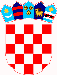 